Publicado en Madrid el 18/11/2019 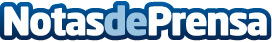 Clínicas alemanas buscan urgentemente fisioterapeutas en EspañaContratación de fisioterapeutas en Madrid para clínicas en Alemania. La falta de profesionales de fisioterapia aumenta Alemania. TTA Personal realizará entrevistas personales el día 28 de noviembre en la capital españolaDatos de contacto:TTAPrensa+4903012076196Nota de prensa publicada en: https://www.notasdeprensa.es/clinicas-alemanas-buscan-urgentemente Categorias: Internacional Nacional Sociedad Madrid Medicina alternativa Recursos humanos http://www.notasdeprensa.es